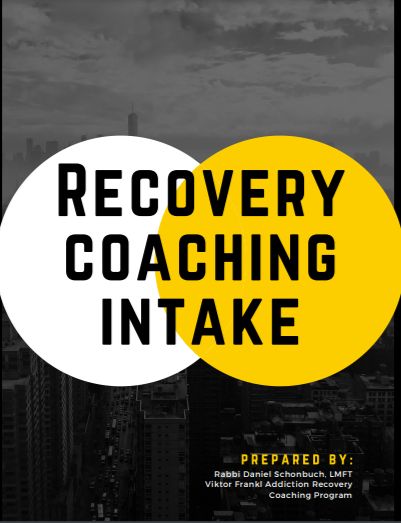 IntakeLast name_______________________________________________________________First name_______________________________________________________________Date of birth____________Address__________________________________________________________________Phone number_________________________Emergency contact name, number and relationship________________________________Medical conditions__________________________________________________________Medication ________________________________________________________________Diagnosis_________________________________________________________________Tell me about yourselfWhat is your goal in coming to see me today?What have you specifically already tried before yourself?Who referred you?How do you feel about being here today?Angry, uncertain, helpful, resentful, reserve, happy, anxious, resign, excited, fearful, afraid, determined, scared, confused, readyWhat would you like to accomplish?Maintain sobriety, recovery support, anger management, become more spiritual, understand addiction, go to more AA meetings, get employment, improve relationships, improve life, understand recovery, get sponsor, prayer meditate, obtain housing, food and clothing, avoid jail, become a better person, change thinking, other.Please list your most important goals in order of importance:On a scale of 1 to 5 with 5 being very confident and 1 being not confident, how confident are you that you’ll be able to achieve each one of your goals listed?On the same scale, how ready are you to start working on your goals today?Please circle all that apply to you. If you have an emergency actuation need help, call 911Not safe home, homeless, sexual abuse, suicidal, no food, special-needs, abuse, mental health, not safe and labor, risk of relapse, no medication, need medical attention.Please circle anything that relates to your card employment status:Are you employed, Laid off, quit job, looking for work, full-time student, someone supports you, can’t find work because of legal problems, part-time work, just got out of jail, like your job/don’t like your job, looking for a new job, My job is good for recovery, my job is bad for recovery, job affect my recovery.Think of the skills you have.List them in an order of what is your best from 1 to 8, 1 being your best, 8 being your worstList eight skills that you would like to develop and get more experience.What is your level of education?Highschool diploma, didn’t finish high school, is yeshiva, seminary, college degree.Please circle any item that you’re interested in getting help with.Learn GED, return to school, academic counseling, getting into college, technical vocational training, applying to schools.Please circle who you live with.With family, homeless, with friends, and group home, alone, with spouse, others.Have you ever been in legal trouble?Never been arrested, convicted felon, misdemeanor, charges dropped, DUI, Perel, awaiting trial, other.Please describe your mental health history below.Mental health diagnosis? Have you ever been hospitalized because of mental health reasons, if yes where and why? Have you ever had detox complications? Are you prescribed any medication for mental health reasons? If yes, do you take them regularly as prescribed? Have you ever had treatment for addiction? If yes, where?Circle the state in the best describes your current situation.I don’t have an addiction problem, I’ve used in the last week, I haven’t used in one week, I want to stop and can’t stop, I’m in recovery and I’ve been drug and alcohol free for over one year, I’m in early recovery I’ve been clear and sober for 90 days, I’m actively using,“ order to stop.Please answer the questions below as relate to you:Do you have a recovery plan? Yes or no?Do you want help to create a Recovery action plan? Yes or no?What person do you look to when you need help?Are you interested in working with a trained professional who can help you to reach recovery goals and solutions? Yes or no?Here are some sober activities. Please list eight of your own.Writing/poetry, walking, music, art, lifting weights, bowling, hiking, gardening,. Now list your own.In each of the following categories, please describe your current situation, how much time is spent  each week on it,, and what is your future goal?Importance level (1-10)	Weekly Hours		Future GoalHealthWealthRelationshipsFamilyCareer/jobSpiritualPlay timeCircle any drug you may have used, and explain first and last use and if ever had a problem:AlcoholBarbituratesSleeping pillsBenzodiazepinesCaffeineCocaineCrackEcstasy MDMAEphedraGlueHeroin or other inhalantsLSDMarijuanaMethadoneMethamphetamineMasculineMushroomsNicotineNitrous oxideOpiate or pain pillsPCPPeyotePrescription drugsPsilocybinQuaaludesSpeedballsSteroidsOtherBased on your choice of drugs or addiction, please answer the following questions:How do you get started using or doing? When you Drink or drug, how much do you usually drink or drug?How many drinks do you usually have per day or per week? How much of a drug do you usually have per day or per week? How have you ingested the drug?What is the best thing about getting high?What is your favorite thing to do when drinking/using drugs?Other times you intend to use these substances less!Are there any times you have you successfully stopped?How much do you spend each week on your drugs or alcohol?Do you usually drink/drugs alone or with others?What time of the day do you usually start using drugs or drinking?Is there a pattern to use?What effect has drinking or using drugs had on your feelings and emotions?Do you or ever have you experienced any physical symptoms when you try to stop drinking or drugs?If so, which ones? Shakes/tremors, sweating, seizures, continuous vomiting, sleeplessness, disorientation, hallucinations, depression, hypersomnia, increased appetite, other?Do you gamble when you drink or use drugs?Is your gambling out of control or excessive?Have you ever had an eating disorder such as bulimia, anorexia, or obesity?Which family members have had a drug or alcohol problem?How are you affected by your family member’s drug use?Does anyone in your household use drugs or drink? If so, who?Do most of your friends drink or use illegal drugs?Please circle any problems that have persisted for your drug use or alcohol:Hepatitis or liver problems, persistent cough, loosen nations, strange thoughts, congestion or wheezing, heart problems, depression, media, other:Please circle any social or relationship problems that have resulted from your use of alcohol drugs:Arguments with spouse or partner, thrown out of house, social isolation, arguments with parents or siblings, loss of friends, spouse or partner left you, other:Please circle any job or financial problems made worse by use of drugs or alcohol:Loss of job, less productive at work, behind in paying bills, late to work, in debt, bankruptcy, for closure, repossession, Miss days at work, missed opportunity to raise or promotion, other:Play circle any problems caused by use of drugs or alcohol,Arrest for possession, forging prescriptions, forgery, selling drugs, driving under the influence, arson, theft or robbery. Have you ever attended a 12 step group?Have you ever gone to an outpatient program for drugs or alcohol?Have you ever been in an in-patient facility for drugs or alcohol?Have you ever used a prescription medication to abstain from drinking or using drugs?Have you ever had a drug overdose or alcohol poisoning?If you ever attempted suicide will intoxicated or using?What is the longest period of not using you’ve had today?How have you stayed clean and sober so far?What caused  you to want to stop drinking or using?What do you think the result will be if you keep using?Please write a T if true and an F for false at the end of each question.I drink or use drugs when I feel anxious.I often try to hide or minimize my drinking or drug use.Many of my friends drink or use illicit drugs.I have broken the law to support my habit.I would never consider going to a 12 step program.Drinking or using drugs does not really cause me any problems.I’ve tried to stop  drinking or using drugs in the past.I drink or use drugs when I feel depressed.When I drink, I usually get drunk.I feel more confident when I drink or use drugs.Sometimes I use drugs or drink in the morning.Friends or family have told me I should stop drinking or using drugs.I spent too much time thinking about drinking/using drugs.I’ve become very anxious and I’m unable to have a drink or do drugs.I’ve never stolen In order to buy drugs or alcohol.I’m an alcoholic.I’m a drug attic.I’ve experienced the need to use more drugs to get the effect I had the first time I used them.If I stop using drugs and drinking, I will lose my friends.I think better when I have a few drinks/drugs.I think I have a problem with sexual or gambling addiction.Drinking/using drugs help me forget about my problems and relax.I’ve never used drugs and alcohol at the same time. I think I have sometimes alternated between taking uppers and downers.123456781234567812345678123456781234567812345678